Write the temperature shown on each thermometer1)10 oC = 	oF2)	3)	4)77 oF = 	oC	—30 oC = 	oF	23 oF = 	oCFormula to convert oC to oFFormula to convert oF to oCF  1.8C  32C  5 (F 9 32)Convert Celsius into Fahrenheit	Convert Fahrenheit into Celsius50 oC	= 	oF75 oC	= 	oF80 oC	= 	oF203 oF	=	oC86 oF	=	oC149 oF	=	oC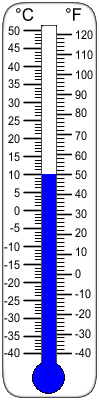 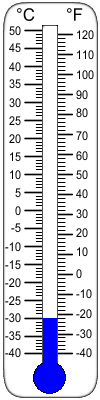 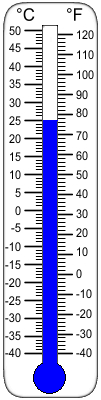 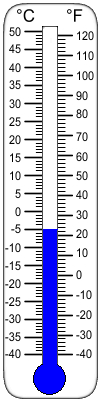 8)	45 oC	=	oF	12)	158 oF	=	oCWrite the temperature shown on each thermometer1)10 oC = 50 oF2)	3)	4)77 oF = 25 oC	—30 oC = —22 oF	23 oF = —5 oCFormula to convert oC to oFFormula to convert oF to oCF  1.8C  32C  5 (F 9 32)Convert Celsius into Fahrenheit	Convert Fahrenheit into Celsius5)	50 oC	=  122 oFoF oF oF9)	203 oF	=  95 oC10)    86 oF     =  30 oC 11)  149 oF   =  65 oC 12)      158 oF     =  70 oC